POSTMORTEM EXAMINATION OR AUTOPSY CONSENT FORMThis form is prescribed under Article  49.34 of the Code of Criminal Procedure. Please see the reverse side for further information regarding the law and the completion of this form.The physician may be required to remove and retain organs, fluids, prosthetic devices, or tissue for purposes of comprehensive evaluation or accurate determination of a cause of death.Please indicate which, if any, restrictions or special limitations you would like to make on the procedure:          None. Permission is granted.Permission is granted for an autopsy with the following limitations and conditions (specify):____ Exam is restricted to brain and spinal cord     ____    Exam is restricted to the chest and abdomen only___Exam is restricted to the chest cavity              ____      Exam is restricted to the abdominal cavity____ Other: (Specify) _______________________________________________________________________  I authorize the release of the remains to the funeral services provider or person listed below after examination. Authorizing Person’s Signature		     Date										Authorizing Person’s Printed Name and Relationship to DecedentWitness’s Signature 		     Date										Witness’s Printed NameWarning: It is a felony to falsify information on a Vital Statistics application, record or report. The penalty for knowingly making a false statement on this form or for signing a form which contains a false statement is 2 to 10 years imprisonment and a fine of up to $10,000. (Health and Safety Code §195.003)This form MUST be completed by the person authorized to give consent to a postmortem examination or autopsy before such procedure can be conducted [CCP Art. 49.32]. This form IS NOT required if an autopsy is ordered by a Justice of the Peace or Medical Examiners as part of an death inquest or ordered by the Texas Department of Criminal Justices under Texas Government Code §501.055 [CCP Art. 49.31].Persons Authorized To Consent to Postmortem Examination or AutopsyConsent for a postmortem examination or autopsy may be given by any following persons, who are reasonably available, in the order of priority listed:the spouse of the decedent;the person acting as guardian of the person of the decedent at the time of death or the executor or administrator of the decedent's estate;the adult children of the decedent;the parents of the decedent; andthe adult siblings of the decedent.If there is more than one person of the same relation entitled to give consent to a postmortem examination or autopsy, consent may be given by a member of the same relationship unless another person of the same relationship files an objection with the physician, medical examiner, justice of the peace, or county judge.  If an objection is filed, the consent may be given only by a majority of the persons of the same relationship of the class who are reasonably available. An example of this would be multiple surviving adult children. A person may not give consent if, at the time of the decedent's death, a person granted higher priority as listed above is reasonably available to give consent or to file an objection to a postmortem examination or autopsy. Anatomical Gift by Decedent Prior To DeathAn anatomical gift of a donor's body or part may be made during the life of the donor for the purpose of transplantation, therapy, research, or education bythe donor, if the donor is an adult; or if the donor is a minor and is:emancipated; orauthorized under state law to apply for a driver's license because the donor is at least 16 years of age and:circumstances allow the donation to be actualized prior to 18 years of age; andan organ procurement organization obtains signed written consent from the minor's parent, guardian, or custodian;an agent of the donor, unless the medical power of attorney or other record prohibits the agent from making an anatomical gift; a parent of the donor, if the donor is an unemancipated minor; orthe donor's guardian.Anatomical Gift of Decedent’s Remains by Someone Other Than the DecedentUnless the decedent has refused to make an anatomical gift in writing prior to death, an anatomical gift of a decedent's body or part for the purpose of transplantation, therapy, research, or education may be made by any member of the following classes of persons who is reasonably available, in the order of priority listed:an agent of the decedent at the time of death who could have made an anatomical gift under Section 692A.004(2) immediately before the decedent's death;the spouse of the decedent;adult children of the decedent;parents of the decedent;adult siblings of the decedent;adult grandchildren of the decedent;grandparents of the decedent;an adult who exhibited special care and concern for the decedent;the persons who were acting as the guardians of the person of the decedent at the time of death;the hospital administrator; andany other person having the authority to dispose of the decedent's body. If there is more than one member of a class listed above entitled to make an anatomical gift, an anatomical gift may be made by a member of the class unless that member or a person to may be receiving the anatomical gift and knows of an objection by another member of the class.  If an objection is known, the gift may be made only by a majority of the members of the class who are reasonably available.A person may not make an anatomical gift if, at the time of the decedent's death, a person in a class higher than them is reasonably available to make or to object to the making of an anatomical gift. Death Inquest by Medical ExaminersSome deaths may require a medical examiner to conduct an investigation or inquest and cause of death certification which may include an autopsy. [CCP Art. 49.25 §6].  These include: A body was found and the cause and circumstances of the death are unknown. The death is believed to be an unnatural death from a cause other than a legal execution (accident, suicide, or homicide). The death occurred in prison or in jail. The death occurred within 24 hours of admission to a HospitalThe death occurred without medical attendance. The physician is unable to certify the cause of death. The deceased is under six (6) years of age. Nonaffiliated PhysiciansBefore signing this form, a representative of the hospital or other institution where the death occurred is required to inform a person authorized to consent to a postmortem examination or autopsy that they may request that a physician who is not affiliated with the hospital or other institution where the death occurred to perform the postmortem examination or autopsy at another hospital or institution.A person authorized to consent to a postmortem examination or autopsy may also have a physician that is not affiliated with the hospital or institution where the death occurred review the postmortem examination or autopsy conducted by a physician affiliated with the hospital or other institution where the deceased person died.A person requesting a nonaffiliated physician to perform or review a postmortem examination or autopsy is responsible for any additional costs incurred as a result of the nonaffiliated physician's performance or review of the examination or autopsy.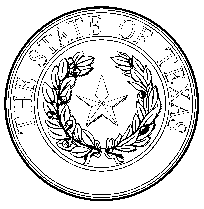 TEXAS DEPARTMENT OF STATE HEALTH SERVICESNAME OF DECEDENT:DATE OF DEATHNAME AND TITLE OF PHYSICIAN PERFORMING PROCEDURE:TEXAS LICENSE NUMBER:NAME OF FACILITY AND DEPARTMENT WHERE THE PROCEDURE WILL BE PERFORMED:NAME OF FACILITY AND DEPARTMENT WHERE THE PROCEDURE WILL BE PERFORMED:Name of Funeral Service Provider or Person:Telephone Number:TEXAS DEPARTMENT OF STATE HEALTH SERVICES POSTMORTEM EXAMINATION OR AUTOPSY CONSENT FORM